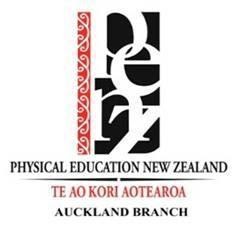 School of Sport and RecreationDepartment of Coaching, Health and Physical EducationContinuum words for ‘What learners look like”Could be worth cutting these words out and use the continuum of the 3 stages.Students to place the words along the continuum to show understanding of what movement might look like at each stage.Feel free to add/modify words as appropriate to students understanding.Could also consider using pictures.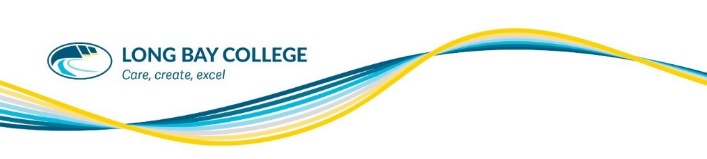 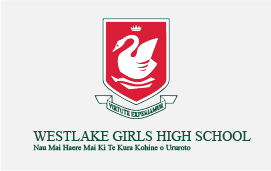 StiffNot fluidJerkyLots of mistakesExperimentationWobblyConcentrating on single aspectNot confidentStaring straight aheadAdapts to changes in the environmentConfidence increasesMovements more fluidMore freedom in jointsEfficient movementsUses a greater range of degrees of freedomLacking coordinationSmooth and effortless